LISTE DES ÉQUIPEMENTS DISPONIBLES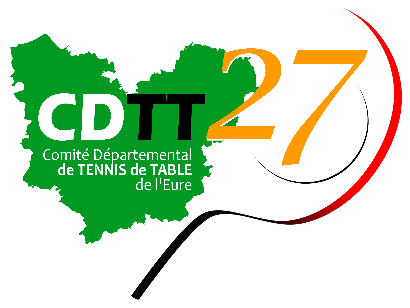 MISE À DISPOSITION DE MATÉRIELPOUR UNE COMPÉTITION OU UN ÉVÉNEMENTComité Départemental de Tennis de Table de l’EureCompétition concernée : □ Tour de critérium | □ Finales par Classement □ | Tournoi 505 | □ Interclubs départementaux
□ Finales des Coupes du Comité | □ Finales des Coupes de l’Eure | □ Finales du Championnat JeunesCette « liste des équipements disponibles » est remplie à titre indicatif pour donner au responsable de l’épreuve toutes les informations nécessaires sur les commodités et équipements de la salle.Tous les points évoqués ne seront forcément pas remplis et ce n’est pas un critère de sélection mais c’est une indication du type de service que le club peut fournir.SALLE □ ........... Aires de jeu
□ Dimensions aires de jeu 5m*10m minimum
□ Accès pour les entraineurs à toutes les aires de jeu
□ Chauffage obligatoire d’Octobre à Avril
□ Éclairage minimum 500 lux uniforme
□ Vestiaires avec équipements sanitaires
□ Ouverture de la salle :
     Jour ................................................................... Heure ...............................MATÉRIEL		□ Tables de même référence (si possible)
		□ Séparations en quantité suffisante pour aires de jeu semi-fermées
		□ Marqueurs et tables d’arbitrage
		□ Corbeilles pour serviette : 2 par aire de jeu
		□ Chaises autant que de tables d’arbitrage
		□ Chaises supplémentaires pour les entraineurs
		□ Balles (fournies par le CDTT27)
		□ Table du Juge-Arbitre (............ personnes)
		□ Numérotation des tables de jeu
		□ Sonorisation
		□ Tableau d’affichageARBITRAGE		J.A et Arbitres Adjoints désignés : ....................................................................................................................................................................................................................................................................................................................................................RESTAURATION		□ Organisation d’une sandwicherie et d’une buvette à proximité avec autorisation de
                    débits boisson de 2ème catégorie si vente de bière ou de cidre.RELATIONS PUBLIQUESDélégué du CDTT27 : ..............................................................................................................................................................

□ Inviter la presse (photographe) pour valoriser le club organisateur.Remarques : ......................................................................................................................................................................................................................................................................................................................................................................................................................................................................................................................................................................................................................	                Signature du délégué de l’épreuve